Cameron Park Community Services District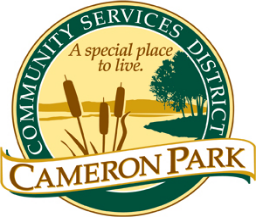 2502 Country Club DriveCameron Park, CA 95682	Architectural Review CommitteeRegular Meeting Tuesday, August 8th, 20238:30 a.m.Cameron Park Community Center – Social Room2502 Country Club Drive, Cameron ParkCONFORMED AGENDAMembers:  Chair: Jeff Heuerman (JH), V. Chair: Don Clason (DC), Patricia Rivera (PR)Alternate: Kathi Markan (KM), Brennen Overstreet (BO)Staff:  CC&R Compliance Officer Jim Mog CALL TO ORDER – 8:30 AMROLL CALL – JH/DC/ - PR Arrived during item 2a.Public testimony will be received on each agenda item as it is called. Principal party on each side of an issue is allocated 10 minutes to speak, individual comments are limited to 3 minutes except with the consent of the Committee; individuals shall be allowed to speak on an item only once. Members of the audience are asked to volunteer their name before addressing the Committee. The Committee reserves the right to waive said rules by a majority vote.All demonstrations, including cheering, yelling, whistling, handclapping, and foot stomping which disrupts, disturbs, or otherwise impedes the orderly conduct of the committee meeting are prohibited.APPROVAL OF AGENDA – Approved 2-0APPROVAL OF CONFORMED AGENDA – Approved 2-0Conformed Agenda – ARC Committee Meeting – July 25th, 2023Open ForumThe public may make comments on items that do not fall under this agenda. Individual comments are limited to 3 minutes except with the consent of this committee. Individuals may only speak once.COMMITTEE REVIEW/ACTION Items Requiring ACTION – Review and Provide Decision 2a.	New BusinessADMINISTRATIVE APPROVALSReview and Support Staffs ApprovalsStaff Approved Roofs – (3) ThreeStaff Approved Solar - (2) TwoStaff Approved Trees Removals - (2) TwoFUTURE AGENDASItems for Future Architectural Review Committee Agendas – Setback WorkshopItems to take to the CC&R Committee. 2b. 3900 Placitas to CC&R Committee for shed in frontage.MATTERS TO AND FROM COMMITTEE MEMBERS AND STAFF - NoneADJOURNMENT – 9:15 AM.Item #Property AddressUnitAPNProjectStatus2a.4915 Whitman Ct.Cambridge Oaks #2119-301-004Swimming PoolApproved2b.3900 Placitas Dr.Bar J Ranch #7119-253-003Shed and FenceForward to CC&R2c.3711 Valerio Dr.Cameron Park N. #6083-322-001Swimming PoolApproved2d.3691 Toronto Rd.Cameron Park N. #1082-051-006Additional Dwelling UnitApproved2e.3428 Fernbrook Ct.Cameron Park N. #3082-354-006Exterior RenovationApproved2f.3106 Woodleigh LaneWoodleigh Summit #1116-512-007FenceApproved2g.2915 Country Club Dr.Cameron Park N. #2082-251-005Swimming PoolApproved